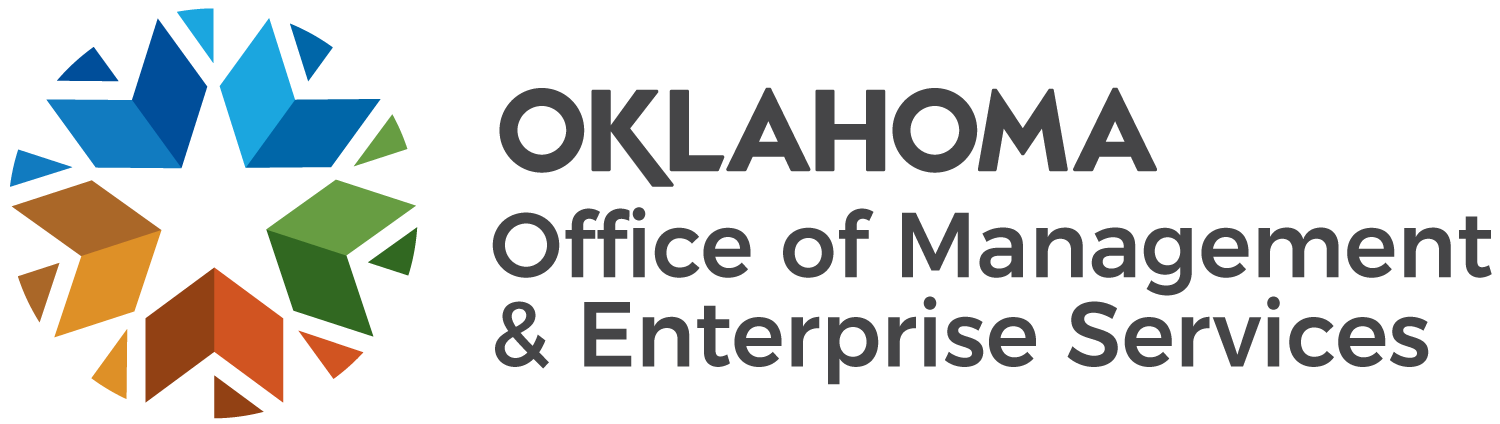 Amendment of SolicitationDate of Issuance:Date of Issuance:Date of Issuance:April 12, 2021April 12, 2021April 12, 2021     Solicitation No.     Solicitation No.     Solicitation No.     Solicitation No.     Solicitation No.     Solicitation No.     Solicitation No.090000048309000004830900000483090000048309000004830900000483090000048309000004830900000483 Requisition No. Requisition No. Requisition No.090001494809000149480900014948    Amendment No.    Amendment No.    Amendment No.    Amendment No.    Amendment No.    Amendment No.    Amendment No.    Amendment No.222222222Hour and date specified for receipt of offers is changed:Hour and date specified for receipt of offers is changed:Hour and date specified for receipt of offers is changed:Hour and date specified for receipt of offers is changed:Hour and date specified for receipt of offers is changed:Hour and date specified for receipt of offers is changed:Hour and date specified for receipt of offers is changed: No  No  No  Yes, to: Yes, to: Yes, to:CSTCSTCSTPursuant to OAC 260:115-7-30(d), this document shall serve as official notice of amendment to the solicitation identified above. Such notice is being provided to all suppliers to which the original solicitation was sent. Suppliers submitting bids or quotations shall acknowledge receipt of this solicitation amendment prior to the hour and date specified in the solicitation as follows:(1)  Sign and return a copy of this amendment with the solicitation response being submitted; or,(2)  If the supplier has already submitted a response, this acknowledgement must be signed and returned prior to the solicitation deadline. All amendment acknowledgements submitted separately shall have the solicitation number and bid opening date in the subject line of the email.Pursuant to OAC 260:115-7-30(d), this document shall serve as official notice of amendment to the solicitation identified above. Such notice is being provided to all suppliers to which the original solicitation was sent. Suppliers submitting bids or quotations shall acknowledge receipt of this solicitation amendment prior to the hour and date specified in the solicitation as follows:(1)  Sign and return a copy of this amendment with the solicitation response being submitted; or,(2)  If the supplier has already submitted a response, this acknowledgement must be signed and returned prior to the solicitation deadline. All amendment acknowledgements submitted separately shall have the solicitation number and bid opening date in the subject line of the email.Pursuant to OAC 260:115-7-30(d), this document shall serve as official notice of amendment to the solicitation identified above. Such notice is being provided to all suppliers to which the original solicitation was sent. Suppliers submitting bids or quotations shall acknowledge receipt of this solicitation amendment prior to the hour and date specified in the solicitation as follows:(1)  Sign and return a copy of this amendment with the solicitation response being submitted; or,(2)  If the supplier has already submitted a response, this acknowledgement must be signed and returned prior to the solicitation deadline. All amendment acknowledgements submitted separately shall have the solicitation number and bid opening date in the subject line of the email.Pursuant to OAC 260:115-7-30(d), this document shall serve as official notice of amendment to the solicitation identified above. Such notice is being provided to all suppliers to which the original solicitation was sent. Suppliers submitting bids or quotations shall acknowledge receipt of this solicitation amendment prior to the hour and date specified in the solicitation as follows:(1)  Sign and return a copy of this amendment with the solicitation response being submitted; or,(2)  If the supplier has already submitted a response, this acknowledgement must be signed and returned prior to the solicitation deadline. All amendment acknowledgements submitted separately shall have the solicitation number and bid opening date in the subject line of the email.Pursuant to OAC 260:115-7-30(d), this document shall serve as official notice of amendment to the solicitation identified above. Such notice is being provided to all suppliers to which the original solicitation was sent. Suppliers submitting bids or quotations shall acknowledge receipt of this solicitation amendment prior to the hour and date specified in the solicitation as follows:(1)  Sign and return a copy of this amendment with the solicitation response being submitted; or,(2)  If the supplier has already submitted a response, this acknowledgement must be signed and returned prior to the solicitation deadline. All amendment acknowledgements submitted separately shall have the solicitation number and bid opening date in the subject line of the email.Pursuant to OAC 260:115-7-30(d), this document shall serve as official notice of amendment to the solicitation identified above. Such notice is being provided to all suppliers to which the original solicitation was sent. Suppliers submitting bids or quotations shall acknowledge receipt of this solicitation amendment prior to the hour and date specified in the solicitation as follows:(1)  Sign and return a copy of this amendment with the solicitation response being submitted; or,(2)  If the supplier has already submitted a response, this acknowledgement must be signed and returned prior to the solicitation deadline. All amendment acknowledgements submitted separately shall have the solicitation number and bid opening date in the subject line of the email.Pursuant to OAC 260:115-7-30(d), this document shall serve as official notice of amendment to the solicitation identified above. Such notice is being provided to all suppliers to which the original solicitation was sent. Suppliers submitting bids or quotations shall acknowledge receipt of this solicitation amendment prior to the hour and date specified in the solicitation as follows:(1)  Sign and return a copy of this amendment with the solicitation response being submitted; or,(2)  If the supplier has already submitted a response, this acknowledgement must be signed and returned prior to the solicitation deadline. All amendment acknowledgements submitted separately shall have the solicitation number and bid opening date in the subject line of the email.Pursuant to OAC 260:115-7-30(d), this document shall serve as official notice of amendment to the solicitation identified above. Such notice is being provided to all suppliers to which the original solicitation was sent. Suppliers submitting bids or quotations shall acknowledge receipt of this solicitation amendment prior to the hour and date specified in the solicitation as follows:(1)  Sign and return a copy of this amendment with the solicitation response being submitted; or,(2)  If the supplier has already submitted a response, this acknowledgement must be signed and returned prior to the solicitation deadline. All amendment acknowledgements submitted separately shall have the solicitation number and bid opening date in the subject line of the email.Pursuant to OAC 260:115-7-30(d), this document shall serve as official notice of amendment to the solicitation identified above. Such notice is being provided to all suppliers to which the original solicitation was sent. Suppliers submitting bids or quotations shall acknowledge receipt of this solicitation amendment prior to the hour and date specified in the solicitation as follows:(1)  Sign and return a copy of this amendment with the solicitation response being submitted; or,(2)  If the supplier has already submitted a response, this acknowledgement must be signed and returned prior to the solicitation deadline. All amendment acknowledgements submitted separately shall have the solicitation number and bid opening date in the subject line of the email.Pursuant to OAC 260:115-7-30(d), this document shall serve as official notice of amendment to the solicitation identified above. Such notice is being provided to all suppliers to which the original solicitation was sent. Suppliers submitting bids or quotations shall acknowledge receipt of this solicitation amendment prior to the hour and date specified in the solicitation as follows:(1)  Sign and return a copy of this amendment with the solicitation response being submitted; or,(2)  If the supplier has already submitted a response, this acknowledgement must be signed and returned prior to the solicitation deadline. All amendment acknowledgements submitted separately shall have the solicitation number and bid opening date in the subject line of the email.Pursuant to OAC 260:115-7-30(d), this document shall serve as official notice of amendment to the solicitation identified above. Such notice is being provided to all suppliers to which the original solicitation was sent. Suppliers submitting bids or quotations shall acknowledge receipt of this solicitation amendment prior to the hour and date specified in the solicitation as follows:(1)  Sign and return a copy of this amendment with the solicitation response being submitted; or,(2)  If the supplier has already submitted a response, this acknowledgement must be signed and returned prior to the solicitation deadline. All amendment acknowledgements submitted separately shall have the solicitation number and bid opening date in the subject line of the email.Pursuant to OAC 260:115-7-30(d), this document shall serve as official notice of amendment to the solicitation identified above. Such notice is being provided to all suppliers to which the original solicitation was sent. Suppliers submitting bids or quotations shall acknowledge receipt of this solicitation amendment prior to the hour and date specified in the solicitation as follows:(1)  Sign and return a copy of this amendment with the solicitation response being submitted; or,(2)  If the supplier has already submitted a response, this acknowledgement must be signed and returned prior to the solicitation deadline. All amendment acknowledgements submitted separately shall have the solicitation number and bid opening date in the subject line of the email.Pursuant to OAC 260:115-7-30(d), this document shall serve as official notice of amendment to the solicitation identified above. Such notice is being provided to all suppliers to which the original solicitation was sent. Suppliers submitting bids or quotations shall acknowledge receipt of this solicitation amendment prior to the hour and date specified in the solicitation as follows:(1)  Sign and return a copy of this amendment with the solicitation response being submitted; or,(2)  If the supplier has already submitted a response, this acknowledgement must be signed and returned prior to the solicitation deadline. All amendment acknowledgements submitted separately shall have the solicitation number and bid opening date in the subject line of the email.Pursuant to OAC 260:115-7-30(d), this document shall serve as official notice of amendment to the solicitation identified above. Such notice is being provided to all suppliers to which the original solicitation was sent. Suppliers submitting bids or quotations shall acknowledge receipt of this solicitation amendment prior to the hour and date specified in the solicitation as follows:(1)  Sign and return a copy of this amendment with the solicitation response being submitted; or,(2)  If the supplier has already submitted a response, this acknowledgement must be signed and returned prior to the solicitation deadline. All amendment acknowledgements submitted separately shall have the solicitation number and bid opening date in the subject line of the email.Pursuant to OAC 260:115-7-30(d), this document shall serve as official notice of amendment to the solicitation identified above. Such notice is being provided to all suppliers to which the original solicitation was sent. Suppliers submitting bids or quotations shall acknowledge receipt of this solicitation amendment prior to the hour and date specified in the solicitation as follows:(1)  Sign and return a copy of this amendment with the solicitation response being submitted; or,(2)  If the supplier has already submitted a response, this acknowledgement must be signed and returned prior to the solicitation deadline. All amendment acknowledgements submitted separately shall have the solicitation number and bid opening date in the subject line of the email.Pursuant to OAC 260:115-7-30(d), this document shall serve as official notice of amendment to the solicitation identified above. Such notice is being provided to all suppliers to which the original solicitation was sent. Suppliers submitting bids or quotations shall acknowledge receipt of this solicitation amendment prior to the hour and date specified in the solicitation as follows:(1)  Sign and return a copy of this amendment with the solicitation response being submitted; or,(2)  If the supplier has already submitted a response, this acknowledgement must be signed and returned prior to the solicitation deadline. All amendment acknowledgements submitted separately shall have the solicitation number and bid opening date in the subject line of the email.Pursuant to OAC 260:115-7-30(d), this document shall serve as official notice of amendment to the solicitation identified above. Such notice is being provided to all suppliers to which the original solicitation was sent. Suppliers submitting bids or quotations shall acknowledge receipt of this solicitation amendment prior to the hour and date specified in the solicitation as follows:(1)  Sign and return a copy of this amendment with the solicitation response being submitted; or,(2)  If the supplier has already submitted a response, this acknowledgement must be signed and returned prior to the solicitation deadline. All amendment acknowledgements submitted separately shall have the solicitation number and bid opening date in the subject line of the email.Pursuant to OAC 260:115-7-30(d), this document shall serve as official notice of amendment to the solicitation identified above. Such notice is being provided to all suppliers to which the original solicitation was sent. Suppliers submitting bids or quotations shall acknowledge receipt of this solicitation amendment prior to the hour and date specified in the solicitation as follows:(1)  Sign and return a copy of this amendment with the solicitation response being submitted; or,(2)  If the supplier has already submitted a response, this acknowledgement must be signed and returned prior to the solicitation deadline. All amendment acknowledgements submitted separately shall have the solicitation number and bid opening date in the subject line of the email.Pursuant to OAC 260:115-7-30(d), this document shall serve as official notice of amendment to the solicitation identified above. Such notice is being provided to all suppliers to which the original solicitation was sent. Suppliers submitting bids or quotations shall acknowledge receipt of this solicitation amendment prior to the hour and date specified in the solicitation as follows:(1)  Sign and return a copy of this amendment with the solicitation response being submitted; or,(2)  If the supplier has already submitted a response, this acknowledgement must be signed and returned prior to the solicitation deadline. All amendment acknowledgements submitted separately shall have the solicitation number and bid opening date in the subject line of the email.Pursuant to OAC 260:115-7-30(d), this document shall serve as official notice of amendment to the solicitation identified above. Such notice is being provided to all suppliers to which the original solicitation was sent. Suppliers submitting bids or quotations shall acknowledge receipt of this solicitation amendment prior to the hour and date specified in the solicitation as follows:(1)  Sign and return a copy of this amendment with the solicitation response being submitted; or,(2)  If the supplier has already submitted a response, this acknowledgement must be signed and returned prior to the solicitation deadline. All amendment acknowledgements submitted separately shall have the solicitation number and bid opening date in the subject line of the email.Pursuant to OAC 260:115-7-30(d), this document shall serve as official notice of amendment to the solicitation identified above. Such notice is being provided to all suppliers to which the original solicitation was sent. Suppliers submitting bids or quotations shall acknowledge receipt of this solicitation amendment prior to the hour and date specified in the solicitation as follows:(1)  Sign and return a copy of this amendment with the solicitation response being submitted; or,(2)  If the supplier has already submitted a response, this acknowledgement must be signed and returned prior to the solicitation deadline. All amendment acknowledgements submitted separately shall have the solicitation number and bid opening date in the subject line of the email. ISSUED FROM:  ISSUED FROM:  ISSUED FROM:  ISSUED FROM:  ISSUED FROM:  ISSUED FROM:  ISSUED FROM:  ISSUED FROM:  ISSUED FROM:  ISSUED FROM:  ISSUED FROM:  ISSUED FROM:  ISSUED FROM:  ISSUED FROM:  ISSUED FROM:  ISSUED FROM:  ISSUED FROM:  ISSUED FROM:  ISSUED FROM:  ISSUED FROM:  ISSUED FROM:  ISSUED FROM: Stephanie BeshearsStephanie BeshearsStephanie Beshears405-517-6769405-517-6769405-517-6769405-517-6769Stephanie.Beshears@omes.ok.gov Stephanie.Beshears@omes.ok.gov Stephanie.Beshears@omes.ok.gov Stephanie.Beshears@omes.ok.gov Stephanie.Beshears@omes.ok.gov Stephanie.Beshears@omes.ok.gov Stephanie.Beshears@omes.ok.gov Contracting OfficerContracting OfficerContracting OfficerPhone NumberPhone NumberPhone NumberE-Mail AddressE-Mail AddressE-Mail AddressRETURN TO:OMESCPeBID@omes.ok.govOMESCPeBID@omes.ok.govOMESCPeBID@omes.ok.govOMESCPeBID@omes.ok.govOMESCPeBID@omes.ok.govOMESCPeBID@omes.ok.govOMESCPeBID@omes.ok.govOMESCPeBID@omes.ok.govOMESCPeBID@omes.ok.govOMESCPeBID@omes.ok.govOMESCPeBID@omes.ok.govOMESCPeBID@omes.ok.govOMESCPeBID@omes.ok.govOMESCPeBID@omes.ok.govOMESCPeBID@omes.ok.govDescription of Amendment:Description of Amendment:Description of Amendment:Description of Amendment:Description of Amendment:Description of Amendment:Description of Amendment:Description of Amendment:Description of Amendment:Description of Amendment:Description of Amendment:Description of Amendment:Description of Amendment:Description of Amendment:Description of Amendment:Description of Amendment:Description of Amendment:Description of Amendment:Description of Amendment:Description of Amendment:Description of Amendment:Description of Amendment:a. This is to incorporate the following:a. This is to incorporate the following:a. This is to incorporate the following:a. This is to incorporate the following:a. This is to incorporate the following:a. This is to incorporate the following:a. This is to incorporate the following:a. This is to incorporate the following:a. This is to incorporate the following:a. This is to incorporate the following:a. This is to incorporate the following:a. This is to incorporate the following:a. This is to incorporate the following:a. This is to incorporate the following:a. This is to incorporate the following:a. This is to incorporate the following:a. This is to incorporate the following:a. This is to incorporate the following:a. This is to incorporate the following:a. This is to incorporate the following:a. This is to incorporate the following:a. This is to incorporate the following:a. This is to incorporate the following:This amendment serves as notice to correct the following regarding Attachment C – Agency Terms.  Section 5.7.1. currently states:“The Supplier shall aggressively monitor for fraud and abuse and provide EGID with a quarterly report of fraud and fraud-prevention activities and discoveries relating to the OEIBA Program. (Refer to Exhibit 10 – Operational Reports). The Supplier shall investigate any fraudulent or suspicious activity relating to the OEIBA Program whenever detected or brought to the Supplier’s attention by EGID or others.”Section 5.7. – Fraud and Abuse Investigations, is being omitted from Solicitation #0900000483. This amendment serves as notice to correct the following regarding Attachment C – Agency Terms.  Section 5.7.1. currently states:“The Supplier shall aggressively monitor for fraud and abuse and provide EGID with a quarterly report of fraud and fraud-prevention activities and discoveries relating to the OEIBA Program. (Refer to Exhibit 10 – Operational Reports). The Supplier shall investigate any fraudulent or suspicious activity relating to the OEIBA Program whenever detected or brought to the Supplier’s attention by EGID or others.”Section 5.7. – Fraud and Abuse Investigations, is being omitted from Solicitation #0900000483. This amendment serves as notice to correct the following regarding Attachment C – Agency Terms.  Section 5.7.1. currently states:“The Supplier shall aggressively monitor for fraud and abuse and provide EGID with a quarterly report of fraud and fraud-prevention activities and discoveries relating to the OEIBA Program. (Refer to Exhibit 10 – Operational Reports). The Supplier shall investigate any fraudulent or suspicious activity relating to the OEIBA Program whenever detected or brought to the Supplier’s attention by EGID or others.”Section 5.7. – Fraud and Abuse Investigations, is being omitted from Solicitation #0900000483. This amendment serves as notice to correct the following regarding Attachment C – Agency Terms.  Section 5.7.1. currently states:“The Supplier shall aggressively monitor for fraud and abuse and provide EGID with a quarterly report of fraud and fraud-prevention activities and discoveries relating to the OEIBA Program. (Refer to Exhibit 10 – Operational Reports). The Supplier shall investigate any fraudulent or suspicious activity relating to the OEIBA Program whenever detected or brought to the Supplier’s attention by EGID or others.”Section 5.7. – Fraud and Abuse Investigations, is being omitted from Solicitation #0900000483. This amendment serves as notice to correct the following regarding Attachment C – Agency Terms.  Section 5.7.1. currently states:“The Supplier shall aggressively monitor for fraud and abuse and provide EGID with a quarterly report of fraud and fraud-prevention activities and discoveries relating to the OEIBA Program. (Refer to Exhibit 10 – Operational Reports). The Supplier shall investigate any fraudulent or suspicious activity relating to the OEIBA Program whenever detected or brought to the Supplier’s attention by EGID or others.”Section 5.7. – Fraud and Abuse Investigations, is being omitted from Solicitation #0900000483. This amendment serves as notice to correct the following regarding Attachment C – Agency Terms.  Section 5.7.1. currently states:“The Supplier shall aggressively monitor for fraud and abuse and provide EGID with a quarterly report of fraud and fraud-prevention activities and discoveries relating to the OEIBA Program. (Refer to Exhibit 10 – Operational Reports). The Supplier shall investigate any fraudulent or suspicious activity relating to the OEIBA Program whenever detected or brought to the Supplier’s attention by EGID or others.”Section 5.7. – Fraud and Abuse Investigations, is being omitted from Solicitation #0900000483. This amendment serves as notice to correct the following regarding Attachment C – Agency Terms.  Section 5.7.1. currently states:“The Supplier shall aggressively monitor for fraud and abuse and provide EGID with a quarterly report of fraud and fraud-prevention activities and discoveries relating to the OEIBA Program. (Refer to Exhibit 10 – Operational Reports). The Supplier shall investigate any fraudulent or suspicious activity relating to the OEIBA Program whenever detected or brought to the Supplier’s attention by EGID or others.”Section 5.7. – Fraud and Abuse Investigations, is being omitted from Solicitation #0900000483. This amendment serves as notice to correct the following regarding Attachment C – Agency Terms.  Section 5.7.1. currently states:“The Supplier shall aggressively monitor for fraud and abuse and provide EGID with a quarterly report of fraud and fraud-prevention activities and discoveries relating to the OEIBA Program. (Refer to Exhibit 10 – Operational Reports). The Supplier shall investigate any fraudulent or suspicious activity relating to the OEIBA Program whenever detected or brought to the Supplier’s attention by EGID or others.”Section 5.7. – Fraud and Abuse Investigations, is being omitted from Solicitation #0900000483. This amendment serves as notice to correct the following regarding Attachment C – Agency Terms.  Section 5.7.1. currently states:“The Supplier shall aggressively monitor for fraud and abuse and provide EGID with a quarterly report of fraud and fraud-prevention activities and discoveries relating to the OEIBA Program. (Refer to Exhibit 10 – Operational Reports). The Supplier shall investigate any fraudulent or suspicious activity relating to the OEIBA Program whenever detected or brought to the Supplier’s attention by EGID or others.”Section 5.7. – Fraud and Abuse Investigations, is being omitted from Solicitation #0900000483. This amendment serves as notice to correct the following regarding Attachment C – Agency Terms.  Section 5.7.1. currently states:“The Supplier shall aggressively monitor for fraud and abuse and provide EGID with a quarterly report of fraud and fraud-prevention activities and discoveries relating to the OEIBA Program. (Refer to Exhibit 10 – Operational Reports). The Supplier shall investigate any fraudulent or suspicious activity relating to the OEIBA Program whenever detected or brought to the Supplier’s attention by EGID or others.”Section 5.7. – Fraud and Abuse Investigations, is being omitted from Solicitation #0900000483. This amendment serves as notice to correct the following regarding Attachment C – Agency Terms.  Section 5.7.1. currently states:“The Supplier shall aggressively monitor for fraud and abuse and provide EGID with a quarterly report of fraud and fraud-prevention activities and discoveries relating to the OEIBA Program. (Refer to Exhibit 10 – Operational Reports). The Supplier shall investigate any fraudulent or suspicious activity relating to the OEIBA Program whenever detected or brought to the Supplier’s attention by EGID or others.”Section 5.7. – Fraud and Abuse Investigations, is being omitted from Solicitation #0900000483. This amendment serves as notice to correct the following regarding Attachment C – Agency Terms.  Section 5.7.1. currently states:“The Supplier shall aggressively monitor for fraud and abuse and provide EGID with a quarterly report of fraud and fraud-prevention activities and discoveries relating to the OEIBA Program. (Refer to Exhibit 10 – Operational Reports). The Supplier shall investigate any fraudulent or suspicious activity relating to the OEIBA Program whenever detected or brought to the Supplier’s attention by EGID or others.”Section 5.7. – Fraud and Abuse Investigations, is being omitted from Solicitation #0900000483. This amendment serves as notice to correct the following regarding Attachment C – Agency Terms.  Section 5.7.1. currently states:“The Supplier shall aggressively monitor for fraud and abuse and provide EGID with a quarterly report of fraud and fraud-prevention activities and discoveries relating to the OEIBA Program. (Refer to Exhibit 10 – Operational Reports). The Supplier shall investigate any fraudulent or suspicious activity relating to the OEIBA Program whenever detected or brought to the Supplier’s attention by EGID or others.”Section 5.7. – Fraud and Abuse Investigations, is being omitted from Solicitation #0900000483. This amendment serves as notice to correct the following regarding Attachment C – Agency Terms.  Section 5.7.1. currently states:“The Supplier shall aggressively monitor for fraud and abuse and provide EGID with a quarterly report of fraud and fraud-prevention activities and discoveries relating to the OEIBA Program. (Refer to Exhibit 10 – Operational Reports). The Supplier shall investigate any fraudulent or suspicious activity relating to the OEIBA Program whenever detected or brought to the Supplier’s attention by EGID or others.”Section 5.7. – Fraud and Abuse Investigations, is being omitted from Solicitation #0900000483. This amendment serves as notice to correct the following regarding Attachment C – Agency Terms.  Section 5.7.1. currently states:“The Supplier shall aggressively monitor for fraud and abuse and provide EGID with a quarterly report of fraud and fraud-prevention activities and discoveries relating to the OEIBA Program. (Refer to Exhibit 10 – Operational Reports). The Supplier shall investigate any fraudulent or suspicious activity relating to the OEIBA Program whenever detected or brought to the Supplier’s attention by EGID or others.”Section 5.7. – Fraud and Abuse Investigations, is being omitted from Solicitation #0900000483. This amendment serves as notice to correct the following regarding Attachment C – Agency Terms.  Section 5.7.1. currently states:“The Supplier shall aggressively monitor for fraud and abuse and provide EGID with a quarterly report of fraud and fraud-prevention activities and discoveries relating to the OEIBA Program. (Refer to Exhibit 10 – Operational Reports). The Supplier shall investigate any fraudulent or suspicious activity relating to the OEIBA Program whenever detected or brought to the Supplier’s attention by EGID or others.”Section 5.7. – Fraud and Abuse Investigations, is being omitted from Solicitation #0900000483. This amendment serves as notice to correct the following regarding Attachment C – Agency Terms.  Section 5.7.1. currently states:“The Supplier shall aggressively monitor for fraud and abuse and provide EGID with a quarterly report of fraud and fraud-prevention activities and discoveries relating to the OEIBA Program. (Refer to Exhibit 10 – Operational Reports). The Supplier shall investigate any fraudulent or suspicious activity relating to the OEIBA Program whenever detected or brought to the Supplier’s attention by EGID or others.”Section 5.7. – Fraud and Abuse Investigations, is being omitted from Solicitation #0900000483. This amendment serves as notice to correct the following regarding Attachment C – Agency Terms.  Section 5.7.1. currently states:“The Supplier shall aggressively monitor for fraud and abuse and provide EGID with a quarterly report of fraud and fraud-prevention activities and discoveries relating to the OEIBA Program. (Refer to Exhibit 10 – Operational Reports). The Supplier shall investigate any fraudulent or suspicious activity relating to the OEIBA Program whenever detected or brought to the Supplier’s attention by EGID or others.”Section 5.7. – Fraud and Abuse Investigations, is being omitted from Solicitation #0900000483. This amendment serves as notice to correct the following regarding Attachment C – Agency Terms.  Section 5.7.1. currently states:“The Supplier shall aggressively monitor for fraud and abuse and provide EGID with a quarterly report of fraud and fraud-prevention activities and discoveries relating to the OEIBA Program. (Refer to Exhibit 10 – Operational Reports). The Supplier shall investigate any fraudulent or suspicious activity relating to the OEIBA Program whenever detected or brought to the Supplier’s attention by EGID or others.”Section 5.7. – Fraud and Abuse Investigations, is being omitted from Solicitation #0900000483. This amendment serves as notice to correct the following regarding Attachment C – Agency Terms.  Section 5.7.1. currently states:“The Supplier shall aggressively monitor for fraud and abuse and provide EGID with a quarterly report of fraud and fraud-prevention activities and discoveries relating to the OEIBA Program. (Refer to Exhibit 10 – Operational Reports). The Supplier shall investigate any fraudulent or suspicious activity relating to the OEIBA Program whenever detected or brought to the Supplier’s attention by EGID or others.”Section 5.7. – Fraud and Abuse Investigations, is being omitted from Solicitation #0900000483. b. All other terms and conditions remain unchanged.b. All other terms and conditions remain unchanged.b. All other terms and conditions remain unchanged.b. All other terms and conditions remain unchanged.b. All other terms and conditions remain unchanged.b. All other terms and conditions remain unchanged.Supplier Company Name (PRINT)Supplier Company Name (PRINT)Supplier Company Name (PRINT)DateAuthorized Representative Name (PRINT)TitleAuthorized Representative Signature